Ålands lagtings beslut om antagande avLandskapslag om ändring av landskapslagen om tillämpning av lagen angående specialomsorger om utvecklingsstörda	I enlighet med lagtingets beslut ändras 3a §, 8 § 4 punkten landskapslagen (1978:48) om tillämpning av lagen angående specialomsorger av utvecklingsstörda, 3a § sådan den lyder i landskapslagen 2020/19, 8 § 4 punkten sådan den lyder i landskapslagen 2017/144 som följer:3a §	Bestämmelser om behörighetskrav för personal inom specialomsorger av utvecklingsstörda kan utfärdas i landskapsförordning.8 §- - - - - - - - - - - - - - - - - - - - - - - - - - - - - - - - - - - - - - - - - - - - - - - - - - - -	4) yrkesutbildade personer inom socialvården avser yrkesutbildade personer inom socialvården enligt landskapslagen (2020:24) om yrkesutbildade personer inom socialvården.__________________	Denna lag träder i kraft den__________________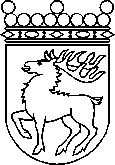 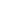 Ålands lagtingBESLUT LTB 100/2020BESLUT LTB 100/2020DatumÄrende2020-12-16LF 4/2020-2021	Mariehamn den 16 december 2020	Mariehamn den 16 december 2020Bert Häggblom  talmanBert Häggblom  talmanKatrin Sjögren  vicetalmanRoger Nordlundvicetalman